S2 Fig. Venn diagram showing all possible intersections in differentially expressed genes between all groups.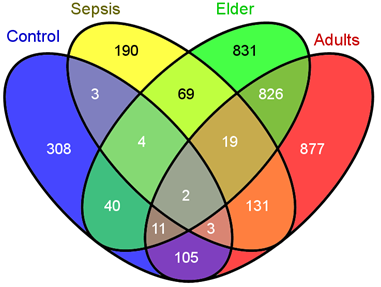 